Gulbenē2024. gada 9. aprīlīGulbenes novada pašvaldības īpašuma novērtēšanas un izsoļu komisijas sēdeDARBA KĀRTĪBASēdes sākums plkst. 11:301. Par darba kārtības apstiprināšanuZIŅO: Sanita Mickeviča2. Par kustamās mantas - kokmateriālu 134,4 m3 apjomā, pirmās izsoles sākumcenas noteikšanuZIŅO: Sanita MickevičaDarba kārtību sagatavoja: Lelde Bašķere 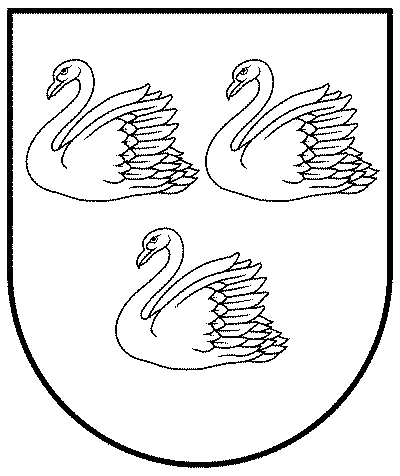 GULBENES NOVADA PAŠVALDĪBAReģ.Nr.90009116327Ābeļu iela 2, Gulbene, Gulbenes nov., LV-4401Tālrunis 64497710, mob.26595362, e-pasts: dome@gulbene.lv, www.gulbene.lv